ПРОЕКТ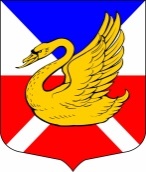 МУНИЦИПАЛЬНЫЙ СОВЕТВНУТРИГОРОДСКОЕ МУНИЦИПАЛЬНОЕ ОБРАЗОВАНИЕ ГОРОДА ФЕДЕРАЛЬНОГО ЗНАЧЕНИЯ САНКТ-ПЕТЕРБУРГАМУНИЦИПАЛЬНЫЙ ОКРУГ ОЗЕРО ДОЛГОЕVI СОЗЫВРЕШЕНИЕ«___» ________ 2023 г.	    			                                                     № 01-04/____О работе Ревизионной комиссии внутригородского муниципального образования города федерального значения Санкт-Петербурга Муниципальный округ Озеро Долгое за 2022 год           Заслушав отчет председателя Ревизионной комиссии МО МО Озеро Долгое Ю.Г. Петрова о работе Ревизионной комиссии за 2022 год Муниципальный совет РЕШИЛ:Принять к сведению отчет Ревизионной комиссии МО МО Озеро Долгое о работе Ревизионной комиссии за 2022 год.Опубликовать отчет Ревизионной комиссии в газете «Муниципальный вестник Озеро Долгое».                  3.  Настоящее Решение вступает в силу со дня принятия.Глава внутригородского муниципального образованиягорода федерального значения Санкт-Петербурга Муниципальный округ Озеро Долгое                           	                             Д. В. БенеманскийПриложение  к решению Муниципального совета МО МО Озеро Долгоеот ______________ № __ Отчет о деятельностиРевизионной комиссии внутригородского муниципального образования города федерального значения Санкт-Петербурга Муниципальный округ Озеро Долгое за 2022 год  Настоящий отчет о деятельности Ревизионной комиссии внутригородского муниципального образования города федерального значения Санкт-Петербурга Муниципальный округ Озеро Долгое, которая в соответствии со статьей 43 Положения о бюджетном процессе в МО МО Озеро Долгое является контрольно-счетным органом (далее – Ревизионная комиссия), подготовлен в соответствии с требованиями части 2 статьи 19 Федерального закона от 7 февраля 2011 года № 6-ФЗ «Об общих принципах организации и деятельности контрольно-счетных органов субъектов Российской Федерации и муниципальных образований»  Приоритетными направлениями работы Ревизионной комиссии были контроль за формированием, исполнением бюджета МО МО Озеро Долгое, соблюдением установленного порядка подготовки и рассмотрения проекта бюджета, осуществление контроля за целевым, рациональным, эффективным использованием средств бюджета.             В 2022 году Ревизионная комиссия продолжила осуществлять внешний муниципальный финансовый контроль в сфере бюджетных правоотношений, а также согласование осуществления закупок для муниципальных нужд при осуществлении закупки у единственного поставщика.      В соответствии с подписанным Соглашением о передаче Контрольно-счетной палате Санкт-Петербурга, Контрольно-счетной палатой в 2022 году был осуществлен внешний муниципальный финансовый контроль:Заключение КСП от 22.04.2022г. на отчет об исполнении бюджета МО МО Озеро Долгое за 2021 год.     В ходе проверки установлены 3 нарушения и 13 замечаний общих требований к бухгалтерской отчетности об исполнении бюджета, которые в последствие были устранены.Заключение КСП от 11.11.2021г на проект решения Муниципального совета «О бюджете МО МО Озеро Долгое на 2023 год и на плановый период 2024 и 2025 годов».       В ходе проверки установлены отдельные нарушения и замечания в части формирования документов и материалов, представляемых одновременно с проектом решения МС о местном бюджете, которые в последствие были устранены.